Student worksheet - Personal Protective Equipment (PPE)Key messagesUsing personal protective equipment is a ‘last resort’ – it means that there is no other way to effectively remove the hazard or reduce the risk.Protective equipment is provided by an employer to make a task safer.Work experience students must use PPE, as long as their employer has instructed them in how to use it correctly. Activity 1: Identifying different types of PPE 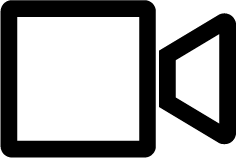 Watch ‘A Job Well Done’ Industry video – Working in a warehouse. Discuss the types of personal protective equipment and clothing worn in different workplaces.  What types of personal protective equipment have you seen? Activity 2: Personal protective equipment signage 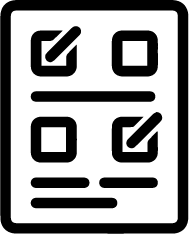 Label the pictures of protective clothing and equipment Activity 3: Personal protective equipment and its uses Work/Rubber BootsDust MaskApronGogglesGlovesHard HatRespiratorSafety GlassesOverallsEar MuffsHair NetFace Shield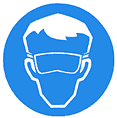 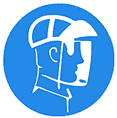 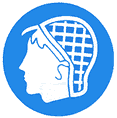 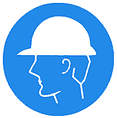 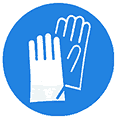 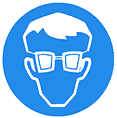 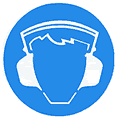 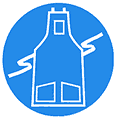 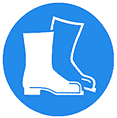 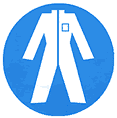 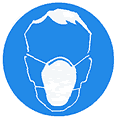 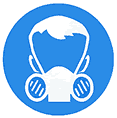 Draw a line to match the protected area with the equipment Draw a line to match the protected area with the equipment Which types of jobs or industries might use the equipment shown in the sign?EarsEyesHeadFeetHandsBody